V uglednem mednarodnem podjetju DHL Global Forwarding d.o.o. iščemo ambicioznega študenta/ študentko za delo v logistiki- oddelek letalskega transporta. Vas zanima? Preberite več v nadaljevanju...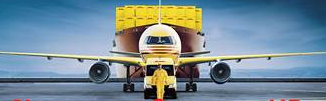 Excelence simply delivered!Želite biti del največjega mednarodnega logističnega podjetja na svetu, ki deluje v več kot 220 državah po vsem svetu z več kot pol milijona zaposlenih? Če bi radi bili del ekipe, ki povezuje ljudi po vsem svetu, vas vabimo, da se pridružite našemu globalnemu logističnemu timu v Sloveniji – in sicer v oddelku letalskega transporta podjetja DHL Global Forwarding, d.o.o. v podružnici na Brniku- Aerodrom. Trenutno potrebujemo ŠTUDENTSKO POMOČ. Kaj boste delali? Oblikovali in potrjevali boste naročila prevoza, izvajali in optimizirali naročila v skladu z internimi smernicami, katere vam bo pokazal vaš mentor. Pripravljali, preverjali in posredovali partnerjem vse zahtevane izvozne dokumente, preverjali odgovore partnerjev, sledili statusu izvoznih pošiljk ter vzpostavljali in vzdrževali odlične odnose s strankami in dobavitelji. Kaj iščemo, pričakujemo? Oseba, ki je primerna za delo v omenjenem oddelku mora biti natančna in zanesljiva. Pomembna osebnostna lastnost je komunikativnost ter proaktivnost. Hkrati mora aktivno govoriti angleško ter imeti ustrezno poznavanje MS Office-a. Kaj ponujamo? Dinamično študentsko delo z odličnimi sodelavci. Urna postavka je 7,41 EUR bruto in se kasneje lahko tudi dvigne. Osebi nudimo možnosti dodatnih izobraževanj ter vrsto različnih drugih ugodnosti (kot za vse svoje zaposlene). Delo je enoizmensko, od ponedeljka do petka. Kot podjetje skrbimo da so naši sodelavci (kot tudi študentje, ki delajo pri nas) zavzeti in opolnomočeni pri svojem delu, saj je to ena naših ključnih strateških usmeritev!Če menite, da ste prava oseba za nas – se veselimo vašega življenjepisa in motivacijskega pisma v  slovenskem in angleškem jeziku najpozneje do 28.2.2023, na mail: si.dgf.careers@dhl.com